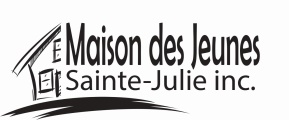 État de santé actuel:Les renseignements que vous donnez sont importants afin d’assurer une protection adéquate à toute personne pendant une activité. Il est important de bien remplir ce questionnaire, car il servira de référence, en cas d’urgence.Signature des parents ou tuteur (trice) ____________________________________Date : _________________________________________________________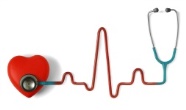 Nom :Prénom : Adresse : Date de naissance :Numéro de téléphone :No. de carte accès :No. assurance maladie:Date d’expiration assurance maladie :Nom et no. de police d'assurance (si activité à l'extérieur du Québec)Nom du père : Numéro téléphone : Cellulaire : Nom de la mère : Numéro téléphone : Cellulaire : Nom et téléphone du médecin (au besoin):Personne à contacter en cas d’urgence :Personne à contacter en cas d’urgence :Lien :Téléphone au travail: Cellulaire : Votre enfant a-t-il :Votre enfant a-t-il :Déjà subi un accident? Été hospitalisé? Subi une opération? EssoufflementDouleur à la poitrineCauchemarsDiabèteMaux de têteTroubles menstruelsRhumatisme  AmygdaliteAutres :Maux d’oreillesTroubles urinairesTrouble de l’appétitÉpilepsieCauchemarsTrouble de la vueMaladie de la peauDiarrhéeSomnambulismePerte de conscienceTouxDiabèteIndigestionFatigue inhabituelleRemarques et explications, si nécessaire : ___________________________________________________________________ ___________________________________________________________________ ___________________________________________________________________Indiquez le nom et la posologie de tous médicaments à prendre durant le camp : ___________________________________________________________________ ___________________________________________________________________Remarques et explications, si nécessaire : ___________________________________________________________________ ___________________________________________________________________ ___________________________________________________________________Indiquez le nom et la posologie de tous médicaments à prendre durant le camp : ___________________________________________________________________ ___________________________________________________________________Remarques et explications, si nécessaire : ___________________________________________________________________ ___________________________________________________________________ ___________________________________________________________________Indiquez le nom et la posologie de tous médicaments à prendre durant le camp : ___________________________________________________________________ ___________________________________________________________________